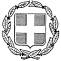 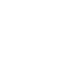 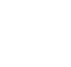 κωδικός εντύπου: ΣΤ8ΑΙΤΗΣΗ - ΥΠΕΥΘΥΝΗ ∆ΗΛΩΣΗ(αρθρ.8 ν.1599/1986 και άρθρο 3 παρ. 3 Ν.2690/1999)           ΜΕΡΟΣ Α'      ΑΙΤΗΣΗ - ΕΞΟΥΣΙΟ∆ΟΤΗΣΗΠεριγραφή αιτήµατος:ΣΤΟΙΧΕΙΑ ΑΙΤΟΥΝΤΟΣ (φυσικά πρόσωπα)ΣΤΟΙΧΕΙΑ ΑΙΤΟΥΝΤΟΣ (νοµικά πρόσωπα ή ενώσεις προσώπων)ΟΡΙΣΜΟΣ ΕΚΠΡΟΣΩΠΟΥ (για µη αυτοπρόσωπη  κατάθεση  αίτησης  ή  παραλαβή  τελικής  διοικητικής  πράξης) Εξουσιοδοτώ το ΚΕΠ (άρθρο 31 Ν. 3013/2002) να προβεί σε όλες τις απαραίτητες ενέργειες (αναζήτηση δικαιολογητικών, κλπ) για τη διεκπεραίωση της υπόθεσής µου.Εξουσιοδοτώ το παρακάτω αναγραφόµενο πρόσωπο να καταθέσει την παρούσα αίτηση για λογαριασµό µου και να παραλάβει την τελική διοικητική πράξη (διαγράφεται αντίστοιχα η ενέργεια για την οποία δεν δίδεται εξουσιοδότηση)σηµείωση: 1) σε περίπτωση που δεν περιλαµβάνεται εξουσιοδότηση στο παρόν έντυπο, τότε για την µη αυτοπρόσωπη κατάθεση ή παραλαβή απαιτείται προσκόµιση συµβολ/κού πληρεξουσίου ή εξουσιοδότησης µε επικύρωση του γνησίου της υπογραφής από δηµόσια υπηρεσία2) Στις γκρίζες περιοχές δεν πρέπει να συµπληρωθούν στοιχείαΈκδοση: (31-10-2011)Σελ. 1 από 3        Σηµείωση: Στις γκρίζες περιοχές δεν πρέπει να συµπληρωθούν στοιχείαΈκδοση: (31-10-2011)	Σελ. 2 από 3ΜΕΡΟΣ Δ'	ΓΕΝΙΚΕΣ ΠΛΗΡΟΦΟΡΙΕΣ - ΥΠΕΥΘΥΝΗ ∆ΗΛΩΣΗ (αρθρ.8 ν.1599/1986 και άρθρο 3 παρ.3 Ν.2690/1999)ΧΡΟΝΟΣ: Εξαρτάται από την αρµόδια ∆ιεύθυνση Μεταφορών και ΕπικοινωνιώνΚΟΣΤΟΣ: 26 € (e-paravolo κωδ: [5115])Σηµείωση: Στις γκρίζες περιοχές δεν πρέπει να συµπληρωθούν στοιχεία............./..../20...Υπογράφηκε ενώπιόν µου και παρελήφθησαν τα παραπάνω δικαιολογητικά(Υπογραφή)Ο υπάλληλος της ΠεριφέρειαςΈκδοση (31-10-2011)Σελ. 3 από 3ΠΡΟΣ :συµπληρώνεται ο τίτλος της υπηρεσίας Μεταφ. & Επικοιν. της οικείας Περιφέρειαςαριθµός πρωτοκόλλουηµεροµηνίαΠΡΟΣ :συµπληρώνεται ο τίτλος της υπηρεσίας Μεταφ. & Επικοιν. της οικείας Περιφέρειαςσυµπληρώνονται από την υπηρεσίασυµπληρώνονται από την υπηρεσίαΌνοµα :Επώνυµο :Όνοµα πατέρα:Όνοµα πατέρα:Επώνυµο πατέρα:Επώνυµο πατέρα:Όνοµα µητέρας:Όνοµα µητέρας:Επώνυµο µητέρας:Επώνυµο µητέρας:Αριθµός δελτίου ταυτότητας :Αριθµός δελτίου ταυτότητας :Α.Φ.Μ. :Ηµεροµηνία γέννησης :Ηµεροµηνία γέννησης :Ηµεροµηνία γέννησης :Τόπος γέννησης :Τόπος γέννησης :Ττόπος κατοικίας :Ττόπος κατοικίας :Οδός:Αριθ.:Τ.Κ.:Τηλ. :fax :e-mail :Α.Φ.Μ. :Επωνυµία :Επωνυµία :Αριθµός καταστατικού :Αριθµός καταστατικού :Ηµ/νία επικ/σης καταστατικού:Ηµ/νία επικ/σης καταστατικού:Ηµ/νία επικ/σης καταστατικού:Αριθµός και έτος ΦΕΚ/ΤΑΠΕΤ :Αριθµός και έτος ΦΕΚ/ΤΑΠΕΤ :Αριθµός και έτος ΦΕΚ/ΤΑΠΕΤ :Έδρα :Οδός :Οδός :Αριθ.:Αριθ.:Τ.Κ.:Δήµος :Νοµός :Νοµός :Τηλ. :fax :e-mail :Όνοµα :Επώνυµο :Ονοµατεπώνυµο πατέρα:Ονοµατεπώνυµο πατέρα:Ονοµατεπώνυµο πατέρα:Αριθ. δελτίου ταυτότητας :Αριθ. δελτίου ταυτότητας :Αριθ. δελτίου ταυτότητας :Τόπος κατοικίας :Τόπος κατοικίας :Οδός :Αριθ.:Τ.Κ.:Τηλ. :fax :e-mail :ΤΙΤΛΟΣ ∆ΙΚΑΙΟΛΟΓΗΤΙΚΟΥ:ΚΑΤΑΤΕΘΗΚΕ ΜΕ ΤΗΝ ΑΙΤΗΣΗΘΑ ΠΡΟΣΚΟΜΙΣΘΕΙΝΑ ΑΝΑΖΗΤΗΘΕΙ ΥΠΗΡΕΣΙΑΚΑ1. Αίτηση-υπεύθυνη δήλωση (το παρόν έντυπο)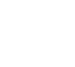 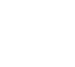 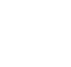 2. Παράβολο 26 ευρώ (e-paravolo κωδ: [5115])3. Υπέυθυνη δήλωση (το παρόν έντυπο) μονίµουκατοικίας, µονίµου χώρου εγκατάστασης του σταθµού, εναλλακτικών θέσεων λειτουργίας αυτού καθώς και ότι κατά το παρελθόν δεν του έχει αφαιρεθεί άδεια ερασιτεχνικού σταθµού4. Φωτοαντίγραφο ταυτότητας ή διαβατηρίου5. Επικυρωµένο φωτοαντίγραφο ραδιοερασιτεχνικούπτυχίου ή πιστοποποιητικό HAREC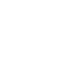 6. Για τα νοµικά πρόσωπα, τα σχετικά δικαιολογητικά (αποφάσεις, καταστατικά κλπ) από τα οποία προκύπτει η πλήρωση των απαιτουµένων προϋποθέσεων και ορισµός υπευθύνου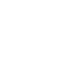 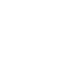 7. Για Τµήµατα των Εκπαιδευτικών Ιδρυµάτων Τριτοβάθµιας εκπαίδευσης της χώρας που έχουν ως αντικείμενο τις ασύρµατες επικοινωνίες, τα σχετικά δικαιολογητικά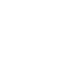 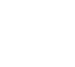 8. Σε περίπτωση ανηλίκου, υπεύθυνη δήλωση του κηδεµόνα του µε τη οποία παρέχεται η συναίνεσή του για την άσκηση των ραδιοερασιτεχνικών δραστηριοτήτων του ανηλίκου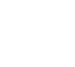 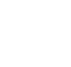 Παρατηρήσεις:∆ικαιολογητικό 7: Πρέπει να πληρούν τις παρακάτω προϋποθέσεις: α) σύσταση εργαστηρίου σχετικό µε τις ραδιοεπικοινωνίεςβ) απόφαση του εκπαιδευτικού ιδρύµατος περί ορισµού υπευθύνου λειτουργίας αδειούχου ραδιοερασιτέχνη "κατηγορίας 1"Παρατηρήσεις:∆ικαιολογητικό 7: Πρέπει να πληρούν τις παρακάτω προϋποθέσεις: α) σύσταση εργαστηρίου σχετικό µε τις ραδιοεπικοινωνίεςβ) απόφαση του εκπαιδευτικού ιδρύµατος περί ορισµού υπευθύνου λειτουργίας αδειούχου ραδιοερασιτέχνη "κατηγορίας 1"Παρατηρήσεις:∆ικαιολογητικό 7: Πρέπει να πληρούν τις παρακάτω προϋποθέσεις: α) σύσταση εργαστηρίου σχετικό µε τις ραδιοεπικοινωνίεςβ) απόφαση του εκπαιδευτικού ιδρύµατος περί ορισµού υπευθύνου λειτουργίας αδειούχου ραδιοερασιτέχνη "κατηγορίας 1"Παρατηρήσεις:∆ικαιολογητικό 7: Πρέπει να πληρούν τις παρακάτω προϋποθέσεις: α) σύσταση εργαστηρίου σχετικό µε τις ραδιοεπικοινωνίεςβ) απόφαση του εκπαιδευτικού ιδρύµατος περί ορισµού υπευθύνου λειτουργίας αδειούχου ραδιοερασιτέχνη "κατηγορίας 1"